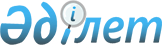 О признании утратившим силу постановления акимата Исатайского района от 24 апреля 2017 года № 56 "Об утверждении Методики оценки деятельности административных государственных служащих корпуса "Б" акимата Исатайского района"Постановление акимата Исатайского района Атырауской области от 15 марта 2018 года № 92. Зарегистрировано Департаментом юстиции Атырауской области 27 марта 2018 года № 4082
      В соответствии со статьями 31, 37 Закона Республики Казахстан от 23 января 2001 года "О местном государственном управлении и самоуправлении в Республики Казахстан" и статьей 27 Закона Республики Казахстан от 6 апреля 2016 года "О правовых актах" акимат Исатайского района ПОСТАНОВЛЯЕТ:
      1. Признать утратившим силу постановление акимата Исатайского района от 24 апреля 2017 года № 56 "Об утверждении Методики оценки деятельности административных государственных служащих корпуса "Б" акимата Исатайского района" (зарегистрированное в Реестре государственной регистрации нормативных правовых актов за № 3840, опубликованное 4 мая 2017 года в эталонном контрольном банке нормативных правовых актов Республики Казахстан).
      2. Контроль за исполнением настоящего постановления возложить на исполняющего обязанности руководителя государственного учреждения "Аппарат акима Исатайского района" (Курмангали А.).
      3. Настоящее постановление вступает в силу со дня подписания.
					© 2012. РГП на ПХВ «Институт законодательства и правовой информации Республики Казахстан» Министерства юстиции Республики Казахстан
				
      Исполняющий обязанности акима района 

Е. Абилхасимов
